Департамент здравоохранения Ивановской области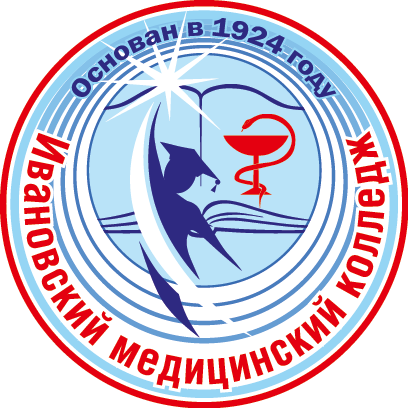 Областное государственное бюджетное профессиональное образовательное учреждение«Ивановский медицинский колледж»Контрольно-измерительные материалы.МДК 01.03 СД в системе первичной медико-санитарной помощи населению.ПМ.01 Проведение профилактических мероприятийпрограмма подготовки специалистов среднего звенапо специальности СПО 34.02.01 Сестринское делоИваново, 2022 годКонтрольно- измерительные материалы по МДК 01.03 «СД в системе первичной медико-санитарной помощи населению» в составе ПМ 01 «Проведение профилактических мероприятий»   разработаны на основе Федерального государственного образовательного стандартарта (далее - ФГОС) среднего профессионального образования (далее СПО) по специальности 34.02.01 Сестринское дело, утверждённого приказом Минобрнауки России от 12.05.2014 №502.Разработчик: Смирнова О.А. преподаватель профессиональных модулей ОГБПОУ «Ивановский медицинский колледж»Контрольно-измерительные материалы представлены комплектом тестовых заданий  к каждой теме  междисциплинарного комплекса  для текущего контроля, а также тестовыми заданиями для проведения  промежуточного контроля    МДК 01.03.  «СД в системе первичной медико-санитарной помощи населению».Критерии оценивания заданий в тестовой форме:- установлено ошибок до 10% - оценка «отлично»- установлено ошибок до 10% до 20% - оценка «хорошо»- установлено ошибок от 20% до 30% - оценка «удовлетворительно»- установлено ошибок более 30% - оценка «неудовлетворительно»Комплект тестовых заданий МДК 01.03 «СД в системе первичной медико-санитарной помощи населению»Тема № 1 Организация и структура системы первичной медико-санитарной помощи населению.Выберите один или несколько правильных ответов.Учреждения ПМСП:Городская поликлиникаСтанции и подстанции СМПАмбулаторияНаучно-исследовательский институтУсловия оказания медицинской помощи:СтационарноЭкстренноНеотложноАмбулаторно   Первичная медико-санитарная помощь:Является основой системы оказания медицинской помощи в РФВключает в себя мероприятия  по профилактике, диагностике и лечению заболеванийТребует использования высокотехнологичных  методикМожет быть оказана только в условиях стационараОсновные задачи деятельности поликлиники:Оказание первичной медико- санитарной помощи населениюПроведение профилактических мероприятий Проведение экспертизы временной нетрудоспособностиЛечение пациентов в условиях круглосуточного наблюдения.Первая доврачебная помощь может быть оказана:Медицинской сестройФельдшеромФармацевтомЛицом, не имеющим медицинского образования Квалифицированная медицинская помощь оказывается:Врачами специалистами в условиях много профильных больницВрачами специалистами в условиях травматологических пунктовУчастковыми врачами терапевтамиФельдшерами ФАПов  Условия оказания медицинской помощи на дому при вызове медицинского работника:АмбулаторноСтационарноЭкстренно Планово Форма оказания медицинской помощи  при внезапных острых состояниях без явных признаков угрозы жизни пациента:НеотложнаяЭкстреннаяПлановаяВнеплановаяОрганизация оказания первичной медико- санитарной помощи: В основе территориально-участковый принципПредусматривает право выбора врача и медицинской организацииОсуществляется только в частной системе здравоохраненияНе предусматривает право выбора врача и медицинской организацииПервичная медико-санитарная помощь может оказываться в условиях:АмбулаторныхПо месту выезда мобильной медицинской бригады Дневного стационараНаучно – исследовательского институтаТема № 2Организация  проведения профилактического медицинского осмотра и диспансеризации  взрослого населения. Выберите один или несколько правильных ответов.Диспансеризация – комплекс мероприятий, включающийПрофилактический мед осмотр Динамическое наблюдение за пациентом с хроническим заболеванием экспертизу временной нетрудоспособностиИммунопрофилактикуПорядок проведения диспансеризации с 2021 года:с 18 лет 1 раз в 3 года, с 40 лет 1 раз в годс 21 года 1 раз в 2 годас 18 лет ежегодно с  21 года ежегодно Диспансерный осмотр проводится:бесплатнодобровольнов учреждении первичной медицинской помощи по месту жительстватолько в условиях стационараЦелями  диспансеризации являются:Раннее выявление хронических неинфекционных заболеванийОпределение группы здоровьяПроведение профилактического консультированияОпределение группы диспансерного наблюденияПервый  этап диспансеризации проводится с целью:выявления факторов риска развития неинфекционных заболеванийдополнительного обследования и  уточнения  диагноза выявления признаков хронических неинфекционных заболеваний проведения реабилитацииВторой  этап диспансеризации проводится с целью:выявления риска пагубного употребления алкоголя  дополнительного обследования и уточнения диагноза выявления признаков острых инфекционных заболеваний проведения реабилитацииМаммография проводится 1 раз в 2 года женщинам в возрасте: 50-70 лет 25 - 40 летот  40 летстарше 35 летОпределение ПСА   первый раз  при диспансерном медицинском осмотре проводится  у мужчин в возрасте:45 лет40 лет50 лет60 летКолоноскопия проводится:на 1 этапе диспансеризации на 2 этапе диспансеризации всем  пациентам с 45 лет по направлению хирурга или проктолога Диагностические критерии гипергликемии в венозной и капиллярной крови:венозная кровь  6.1 ммоль/л и более венозная кровь более 5,6 ммоль/л и болеекапиллярная кровь  6,1 ммоль/л и более капиллярная кровь  5,6 ммоль/л и болееДиагностический критерий гиперхолестеринемии:5 ммоль и более3 момоль и более4 ммоль и более5,6 ммоль и болееКритерии нерационального питания:Употребление поваренной соли более 5 граммов в суткиУпотребление поваренной соли более 3 граммов в суткиНедостаточное употребление в пищу фруктов, овощей , рыбыПрием жидкости более 1,5 л в сут Диагностический критерий избыточной массы тела по индексу массы тела (кг/м2):25-29,9 25-35,9 35-39,9 15-19,9Формула для определения индекса массы тела:Масса тела (кг) / рост (м)2Рост (м)/ масса тела(кг)2Масса тела (кг) / рост (см)2Масса тела (кг)2 /рост (м)2   Тема№ 3 "Социальное партнерство. Участие мед сестры в экспертизе временной нетрудоспособности".Выберите один или несколько правильных ответов.Медицинские критерии нетрудоспособности:Клинический диагнозСтепень тяжести заболевания, стадия, наличие осложненийПрофессиональные вредности на рабочем месте пациентаНагрузка на определенные органы и системы при выполнении профессиональных обязанностейЛисток нетрудоспособности могут выдать:Лечащий врачФельдшерВрач скорой медицинской помощиВрач станции переливания кровиВрач приемного отделения больницыНа сколько дней единолично выдает листок  нетрудоспособности фельдшер?15 дней7 дней10 дней3 дняНа сколько дней единолично выдает листок  нетрудоспособности врач?15 дней7 дней10 дней3 дняМаксимальный срок продления больничного листа врачебной комиссией:Не более 10 мес при благоприятном клиническом и трудовом прогнозеПри лечении туберкулеза не более 12 месНе более 4 мес при очевидном неблагоприятном клиническом и трудовом прогнозеНе более 6 месПри проведении сложных урологических, гинекологических, проктологических  исследований в амбулаторных условиях больничный лист:Выдается на день проведения исследованияВыдается на 2 дняВыдается на 3 дняНе выдаетсяЛист временной нетрудоспособности выдается:При карантинеПри заболеваниях и травмахНа время протезирования в стационарных условияхНа день проведения УЗИ в амбулаторных условияхОбучающимся в образовательных организациях по очной формеЛисток нетрудоспособности не выдается:Лицам без признаков временной нетрудоспособностиЛицам, находящимся под стражейПри прохождении периодического  медицинского осмотраПри отравленииПри долечивании в санаторно-курортных учрежденияхПри временной нетрудоспособности в связи с заболеванием, травмой, отравлением и иными состояниями, связанными с временной потерей трудоспособности гражданина, наступивших в период ежегодного оплачиваемого отпуска, больничный лист:Выдается на весь период нетрудоспособностиВыдается на 3 дняВыдается только после окончания отпуска, если трудоспособность не восстановиласьНе выдаетсяПри долечивании пациента в санаторно-курортных учреждениях, находящихся на территории РФ больничный лист:Выдается на весь период, но не более чем на 24 дняВыдается на 14 днейВыдается на весь период, без учета днейНе выдаетсяЗадания в тестовой форме для промежуточной аттестации по МДК 01.03 «СД в системе ПМСПН»Выберите один или насколько правильных ответовИнформированное добровольное согласие гражданина для проведения диспансеризации  не обязательно не имеет значения обязательно оформляется по требованию пациентаПо завершении  профилактического осмотра на руки гражданину выдается:Паспорт здоровьяПаспорт здорового образа жизниАмбулаторная картаНаправлениеНа первом этапе диспансеризации ЭКГ проводится пациентам:При первом прохождении профилактического медицинского осмотра 35 лет и старше 1 раз в год40 лет и старше 1 раз в год18 лет и старше 1 раз в годПри расчете абсолютного сердечно-сосудистого риска по шкале SCORE учитываются данные пациента:Возраст, пол, курение, уровень АД, уровень  общего холестерина Возраст, уровень АД, уровень общего холестеринаВозраст, пол, курение, уровень АД, уровень  общего холестерина и глюкозыВозраст, пол, курение, уровень АДХарактеристика первой медицинской помощи:Могут оказывать лица, не имеющие медицинского образованияНе предполагает использования специальных медицинских инструментов и лекарствМожет оказывать только врач, имеющий медицинские инструменты и лекарстваМожет оказывать только врач специалист в условиях много профильной больницыДиспансеризация-это комплекс мероприятий, включающий:санаторно-курортное лечение профилактический медицинский осмотр динамическое наблюдение за здоровьем пациентасамоконтроль за состоянием пациентаСколько этапов диспансеризации существует:два три четыре пять С какого возраста проводится диспансеризация: с 16 лет с 18 летс 40 лет с 21 годаДля чего проводится второй этап диспансеризации:для профилактического консультирования с профилактической целью с целью дополнительного обследования и уточнения диагноза заболевания чтобы выявить факторы риска Форма медицинской помощи,  при внезапных острых заболеваниях, состояниях, обострении хронических заболеваний без явных признаков угрозы жизни пациента:ЭкстреннаяНеотложнаяПлановаяПаллиативнаяЛитература для обучающихся. Основные источники:1. Смолева Э.В.   СД в терапии с курсом ПМСП. -  Ростов н/Д.:Феникс, 2017                                                                                                      2. Основы профилактики.  МДК 01.02. Проведение профилактических мероприятий, - Изд.4-е.   -    Ростов н/Д:Феникс,2017.3.Федеральный закон от 21.11.2011 N 323-ФЗ
(ред. от 29.07.2017)
"Об основах охраны здоровья граждан в Российской Федерации»4. Приказ Министерства здравоохранения и социального развития РФ от 15 мая 2012 г. N 543н "Об утверждении Положения об организации оказания первичной медико-санитарной помощи взрослому населению" (с изменениями и дополнениями)5. Приказ Минздрава России от 01.09.2020 N 925н"Об утверждении порядка выдачи и оформления листков нетрудоспособности, включая порядок формирования листков нетрудоспособности в форме электронного документа"(Зарегистрировано в Минюсте России 14.09.2020 N 59812)6.Приказ МЗ РФ  от 21 марта 2014 г. N 125нОБ УТВЕРЖДЕНИИ НАЦИОНАЛЬНОГО КАЛЕНДАРЯ ПРОФИЛАКТИЧЕСКИХ ПРИВИВОК И КАЛЕНДАРЯ ПРОФИЛАКТИЧЕСКИХ ПРИВИВОК ПО ЭПИДЕМИЧЕСКИМ ПОКАЗАНИЯМ7.Приказ МЗ РФ от 27 апреля 2021 г. N 404нОБ УТВЕРЖДЕНИИ ПОРЯДКА ПРОВЕДЕНИЯ ПРОФИЛАКТИЧЕСКОГО МЕДИЦИНСКОГО ОСМОТРА И ДИСПАНСЕРИЗАЦИИ ОПРЕДЕЛЕННЫХ ГРУПП ВЗРОСЛОГО НАСЕЛЕНИЯ